FORMULASI DAN EVALUASI MUTU FISIK TABLET EFFERVESCENT EKSTRAK ETANOL DAUN KELOR (Moringa oleifera Lam.)SKRIPSIOLEH:RIZA UL – NISANPM. 172114016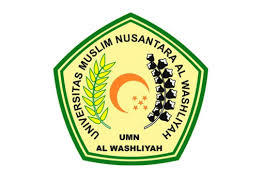 PROGRAM STUDI FARMASIFAKULTAS FARMASIUNIVERSITAS MUSLIM NUSANTARA AL-WASHLIYAHMEDAN2021FORMULASI DAN EVALUASI MUTU FISIK TABLET EFFERVESCENT EKSTRAK ETANOL DAUN KELOR (Moringa oleifera Lam.)SKRIPSIDiajukan untuk melengkapi dan memenuhi syarat-syarat untuk memperolehGelar Sarjana Farmasi pada Program Studi Sarjana Farmasi Fakultas FarmasiUniversitas Muslim Nusantara Al-WashliyahOLEH:RIZA UL – NISANPM. 172114016PROGRAM STUDI FARMASIFAKULTAS FARMASIUNIVERSITAS MUSLIM NUSANTARA AL-WASHLIYAHMEDAN2021